Как научить ребёнка усидчивости и внимательности?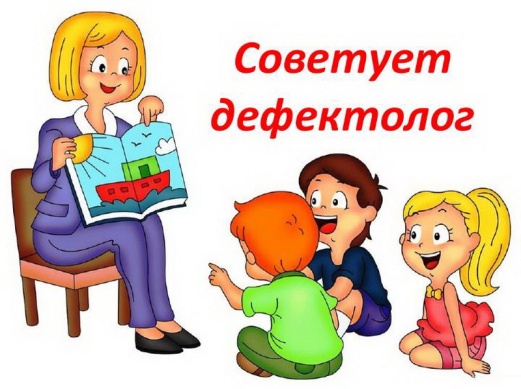 Эта статья привлечёт внимание тех родителей, которые заинтересованы в успехе своих детей. Усидчивость и старание, внимательность школьника – залог его успехов в школе и дальнейшей жизни. Но для того, чтобы ребёнок обладал этими качествами, необходимо развивать их с рождения. Способность человека контролировать своё поведение, длительно выполнять работу, порой даже трудную и неинтересную, закладывается в раннем детстве и развивается постепенно. Формировать усидчивость, доводить до конечного результата начатое, быть внимательным – это первейшая задача родителей в дошкольный период. Малышу очень трудно сосредоточиться долго на чём-то одном, его внимание неустойчиво, но это и необходимо для быстрого, всестороннего познания мира. Поэтому, чтобы привлечь его внимание и подольше удержать его, задания должны быть яркими и интересными, все занятия проводятся в игровой занимательной форме. Родители, являющиеся для ребёнка непререкаемым авторитетом, должны сами соответствовать тем требованиям, которые они предъявляют своему малышу: выполнять свои обещания, не совершать опрометчивых поступков, соблюдать последовательность действий. Тогда и ребёнок, подражая родителям, с лёгкостью приобретёт эти навыки без особых усилий со стороны мамы и папы. Очень важно соблюдать режим дня, это дисциплинирует ребёнка, ведь он прекрасно знает, когда пора кушать, ложиться спать. Малыш не будет тратить энергию на ненужные капризы, вместе с тем привыкает к выполнению правил, что тоже способствует самоконтролю ребёнка. Во время игры детей с родителями необходимо стараться соблюдать последовательность действий совместной игры, которые не успевают надоесть малышу. Они должны быть интересными для него, увлекая в мир игры, и тогда ребёнок перестанет отвлекаться и полностью погрузится во взаимодействие с вами. Конечный результат в занятиях и играх должен присутствовать всегда. Похвалите малыша, вдохновите его на дальнейшие подвиги, пробудите желание услышать похвалу ещё раз и закончить начатое. В момент игры необходимо убрать все возможные раздражители: включенный телевизор, другие игрушки. Вообще-то, у ребёнка не должно лежать на виду очень много игрушек, это рассеивает его внимание. Ему хочется поиграть во всё, а в результате игры не получается. Лучше оставить несколько любимых игрушек, а когда ему надоест с ними играть, заменить на другие. Выбирая занятия и игры для своего малыша, лучше основываться на его увлечениях, так как интерес – главная составляющая усидчивости в нежном возрасте. Хороший повод дисциплинировать ребёнка – уборка после игры. Замечательно, если малыш захочет помочь в уборке или приготовлении пищи маме. Пусть потом придётся всё переделывать, зато ребёнок сделает всё с удовольствием, получит похвалу и приучится помогать родителям. Для развития усидчивости и внимательности в школе используйте виды деятельности, способствующие этому: рисование, лепка, аппликация, вырезывание, пазлы, настольные игры, конструкторы. Играйте с ребёнком, направляйте его, пробуждайте интерес, тогда малыш легче адаптируется к школе, и  усидчивость станут для него не поводом для упрёков, а естественным процессом. Консультация подготовлена по материалам интернет-ресурсовЗадержка психического развития – 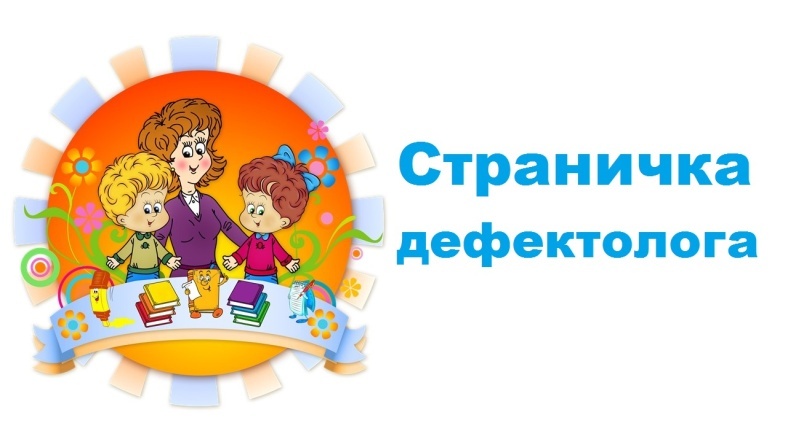 что это такое? Задержка психического развития – это пограничная форма интеллектуальной недостаточности, личностная незрелость, негрубое нарушение познавательной сферы, синдром временного отставания психики в целом или отдельных её функций (моторных, сенсорных, речевых, эмоциональных, волевых). Это не клиническая форма, а замедленный темп развития ЗПР является одной из наиболее распространённой формой психической патологии детского возраста. Термин «задержка» подчёркивает временной (несоответствие уровня психического развития паспортному возрасту ребёнка) и вместе с тем временный характер самого отставания, которое преодолевается с возрастом и тем успешнее, чем раньше создаются специальные условия для обучения и воспитания ребёнка. ЗПР проявляется в несоответствии интеллектуальных возможностей ребёнка его возрасту. Эти дети не готовы к началу школьного обучения по своим знаниям и навыкам, личностной незрелости, поведению. Перечислим наиболее характерные особенности детей с задержкой психического развития:- снижение работоспособности;  повышенная истощаемость;  неустойчивость внимания;  более низкий уровень развития восприятия;  недостаточная продуктивность произвольной памяти;  отставание в развитии всех форм мышления  дефекты звукопроизношения;  своеобразное поведение;  бедный словарный запас;  низкий навык самоконтроля;  незрелость эмоционально-волевой сферы;  ограниченный запас общих сведений и представленийСреди причин ЗПР выделяются следующие:  слабовыраженные органические повреждения головного мозга, врожденные или возникшие во внутриутробном состоянии, при родовом или раннем периодах жизни ребёнка.  Генетическая обусловленная недостаточность ЦНС.  Интоксикация, инфекции, травмы, обменно-трофические расстройства.  Неблагоприятные социальные факторы (условия воспитания, дефицит внимания др.)Эффективная динамика развития детей намечается тогда, когда своевременно осуществляется клиническая, педагогическая, психологическая диагностика и реализуется необходимая психологическая коррекция, психотерапия, биологическая терапия, а педагогическая коррекция и обучение ведутся с учётом всей сложности, неравномерности и дисгармоничного развития интеллекта и личности детей.В семье, уделяющей ребёнку должное внимание, задержка психического развития может быть полностью или в значительной степени компенсирована путём целенаправленной активизации различных сторон интеллектуальной и эмоциональной сферы. В неблагоприятных же семьях, при отсутствии не только стимуляции психического развития такого ребёнка, но невнимание к его физическому состоянию, своевременному лечению, его психическое развитие ещё более замедляется.Консультация подготовлена по материалам интернет-ресурсов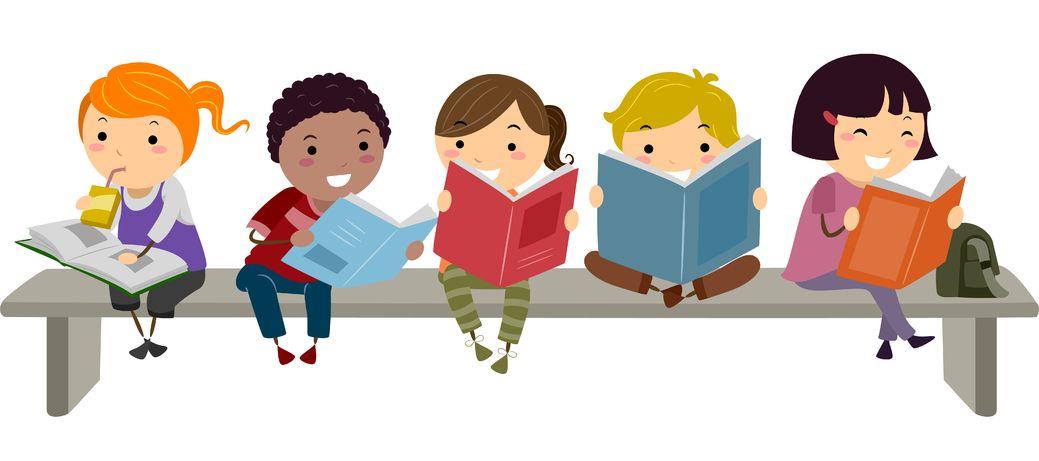 Как выявить проблемы ребёнка?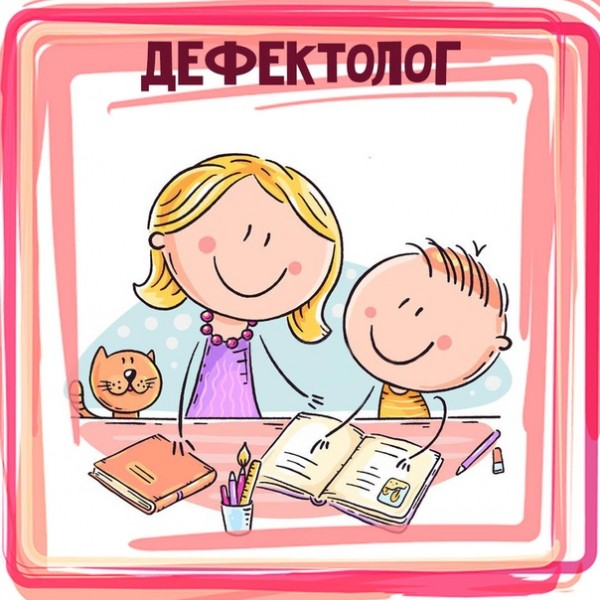 Практика показывает, что чем младше ребёнок, тем пластичнее его мозг. Он легче обучается, быстрее «зализывает» следы от перенесённых болезней. И если несколько месяцев могут не сделать погоды в развитии ребёнка, несколько лет отсрочки адекватного вмешательства в патологически развивающийся процесс могут быть критическими. Именно у заинтересованных в успехе родителей есть шансы достичь гармоничного развития своих детей. К сожалению, не всем родителям нужна информация о сути проблемы их ребёнка. Для многих семей характерны педагогическая некомпетентность, безразличие, гипоопека, гиперопека. Можно также выделить три модели реагирования на проблему детей: положительная, отрицательная, адинамичная. Очень важно, чтобы родители стали самым надёжным помощником для своего ребёнка. Дайте ответы на вопросы домашнего обследования (анкеты), чтобы очертить круг ваших проблем: - утомляем;  капризен, -  плаксив;  плохой аппетит;  нарушения сна;  беспричинные боли;  частые простуды;  страхи (боится оставаться один, боится незнакомых людей);  сосёт пальцы, грызёт ногти;  многократно повторяет одни и те же действия (какие?);  неуклюжесть, неловкость движений;  путает левую и правую руку;  находится в постоянном движении;  с трудом подбирает слова;  недостаточно понимает смысл сказанного, прочитанного; отвечает на вопрос не задумываясь, не дослушав;  теряет вещи;  обидчив, раздражителен;  замечен в краже игрушек;  неряшлив, неопрятен;  вспыльчив, непредсказуем;  сознательно ломает и портит вещи;  стеснителен, не может постоять за себя.Ну а теперь, когда вы чётко понимаете проблемы своего ребёнка, займите активную позицию, станьте ему опорой.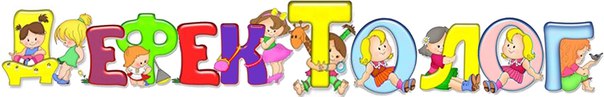 Консультация подготовлена по материалам интернет-ресурсов